ESCOLA _________________________________DATA:_____/_____/_____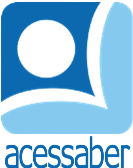 PROF:_______________________________________TURMA:___________NOME:________________________________________________________Situações Problema de SubtraçãoNuma plantação de caqui foram colhidos 439 caquis, destes 19 estragaram e 28 foram consumidos. Quantos caquis restaram?R:Rafaela comprou uma loja no valor de R$734.082,00 e depois de algum tempo vendeu por R$936.209,00. Rafaela teve lucro ou prejuízo? De quanto foi o lucro ou prejuízo?R:Em um centro de exposições teve pela manhã 283 visitantes e a tarde teve 143 visitantes. Quantos visitantes o período da tarde teve a menos que o período da tarde?R:Uma livraria tinha 5.000 livros a venda, no sábado foram vendidos 2.047 livros e no domingo 136 livros. Quantos livros restaram na livraria?R: Em uma fabrica de lâmpadas, foi estipulada uma meta de 10.000 lâmpadas, para serem fabricadas neste mês. Já foram fabricadas 8.042 lâmpadas. Quantas lâmpadas faltam para atingir a meta desse mês?R:O salário de Isac é de R$2.270,00, ele paga R$504,00 de aluguel, R$108,00 de condomínio, R$102,00 de convênio medico. Quanto sobra do salário de Isac para as demais despesas do mês?R:O taxi saiu com o odômetro estava marcando 100.034 quilômetros quando voltou da viagem estava marcando 100.201 quilômetros. Quantos quilômetros o taxi percorreu nesta viagem?R: